Αθήνα     15-9-2022                                                   Α Ν Α Κ Ο Ι Ν Ω Σ ΗΕγγραφές  επιτυχόντων Πανελλαδικών Εξετάσεων ΓΕΛ, ΕΠΑΛ, 10% ΓΕΛ, 10% ΕΠΑΛ, Έλληνες πολίτες Μουσουλμανικής Μειονότητας της Θράκης έτους 2022-2023.  Οι εγγραφές της εν λόγω κατηγορίας θα πραγματοποιηθούν την Τετάρτη 21-09-2022 και ώρα 10:00 π.μ  (για τα επώνυμα από Α έως Λ) και την Πέμπτη 22-09-2022 ώρα 10:00 (για τα επώνυμα από Μ έως Ω) στη Γραμματεία του Τμήματος Φαρμακευτικής.Για να δείτε την εγκύκλιο του Υπουργείου και τα δικαιολογητικά εγγραφής πατήστε εδώΔικαιολογητικά κατά την εγγραφή: Φωτοτυπία ταυτότητας Δύο (2) φωτογραφίες τύπου ταυτότηταςΕκτυπωμένη την ηλεκτρονική εγγραφή του υπουργείουΑμκαΠιστοποιητικό οικογενειακής κατάστασης για τους άρρενες.Όλες οι ανωτέρω διαδικασίες εγγραφής ολοκληρώνονται είτε από τον ίδιο τον υποψήφιο ή από νομίμως εξουσιοδοτημένο από αυτόν πρόσωπο.                                Από τη Γραμματεία του Τμήματος 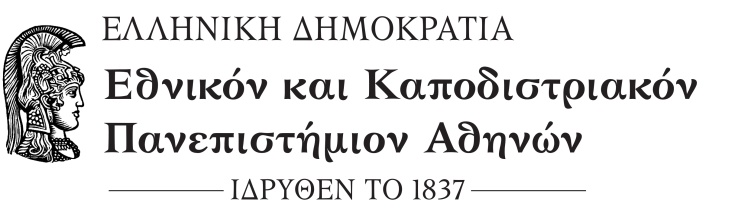     ΣΧΟΛΗ ΕΠΙΣΤΗΜΩΝ ΥΓΕΙΑΣ      ΤΜΗΜΑ ΦΑΡΜΑΚΕΥΤΙΚΗΣ                Γραμματεία